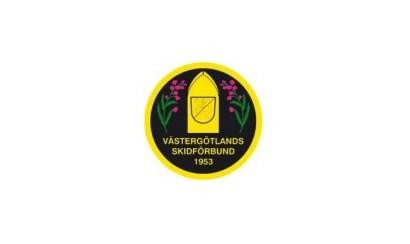 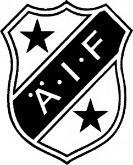 Västergötlands Skidförbund träningsträff för T/K13-16 i Äspered 29 juni 2024Hej alla anmälda!Vad roligt att just du vill komma till Äspered på den första av fyra träningsträffar! Här kommer PM för dagen. Vi har två unga ledare som nyss slutat skidgymnasiet som kommer vara med hela dagen!Tider:Samling 10.00 Äspered Klubbstuga, LundavallenAvslutning ca 16.00Program:Kl 10 IntroduktionPass 1:Fokus koordination & styrka med inslag av hinderbana och löpningCa 12.00: Grillen tänds för lunch!Kl 14- Pass 2:Fokus löpning med spänst & mossfotbollVi kommer tillhandahålla lunch och frukt att äta mellan passen. Om något annat önskas tar ni med det själva.Omklädning med dusch finns i klubbstugan.Specialkost? Skicka SMS till Klara 0707232637 OBS! Senast fredag 28/6!Utrustning:Träningskläder och skor för löpning, handskar, drickabälte, handduk, ombyte, ev annat att äta förutom lunch och frukt.Vi ser fram emot att träffa er på lördag!Hälsningar Klara, Ida, Emma & BennyTelefonnummerKlara Svensson 0707-232637 (Kontakt vid frågor)Benny Gustavsson 0707- 708515